PresentsPathways toward Succession	           (Know what is ‘out there’ ahead of time)FARMERS                                GRAZIERS                              PASTORALISTSA lot of information has been offered to the Rural Sector involving business development, improving the bottom line and Succession planning.But how do you actually begin the process from actively running the business, to stepping back, final retirement and is an Age Pension likely? Please come along to a relaxed and informal setting to discuss this interesting and important subject including: -What needs to be considered?What is your current situation? What are your entitlements?How will you be assessed?Special concessions relating to farmers & strategies available.Can you retain ownership of the home title and receive a pension?How can an Age Pension compliment your assets? and Benefits for family businesses.Preliminary notice of sessions: -Dirranbandi 15th June 2016…..Cunnamulla 16th June 2016....Thargomindah 17th June 2016“John White has a passion for people on the land. His family are farmers in the Mid North of South Australia, and the ‘young ones’ are now running the farm. As a previous Rural Financial Counsellor, John has a strong understanding of the dynamics of landholders and the emotional decision making involved”. For information please contact 				John: - 0447 787 436. (johnwhite@ruralgen.com.au)Trish McKenzie: - 07 4655 4911 (trishmckenzie1@bigpond.com)Brought to you with the assistance of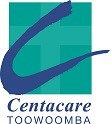 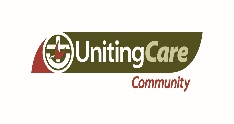 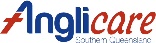 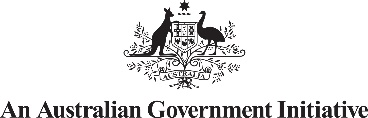 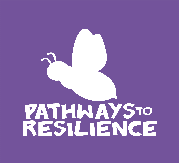 